FiltracePracovní list je určen pro žáky 2. stupně ZŠ. Cílem je pochopit princip filtrace a získat základní poznatky o této separační metodě.Filtrace________________________________________________________Oddělování pevných látek od kapalin či plynů se nazývá ………………………….Popiš filtrační aparaturu, k číslům 1 až 7 doplň správné názvy.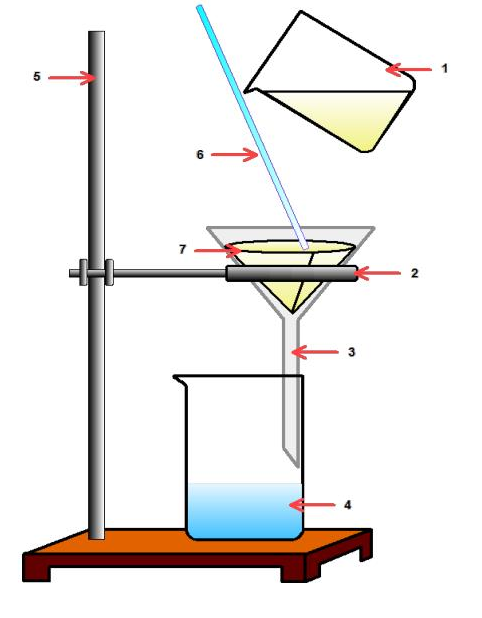 1.2.3.4.5.6.7.Filtracia.png. Wikimedia Commons [online]. 2004 [cit. 2021-11-07]. Dostupné z: http://commons.wikimedia.org/wiki/File:Filtracia.png Do tabulky doplň druhy filtračního materiálu.Co se stane, když přefiltrujeme pomerančovou šťávu přes aktivní (živočišné) uhlí? Podtrhni správnou odpověď.Pomerančová šťáva ztratí vůni.Nestane se nic.Přefiltruje se pouze voda.Složka směsi, kterou filtr při filtraci propustí, se nazývá ………………………….Co jsem se touto aktivitou naučil(a):………………………………………………………………………………………………………………………………………………………………………………………………………………………………………………………………………………………………………………………………………………………………………Filtrační materiál1.2.3.